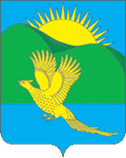 ДУМАПАРТИЗАНСКОГО МУНИЦИПАЛЬНОГО ОКРУГАПРИМОРСКОГО КРАЯРЕШЕНИЕсело Владимиро-Александровское30.10.2023                                                                     		                     № 75На основании Гражданского кодекса Российской Федерации, Федеральных законов от 06.10.2003 № 131-ФЗ «Об общих принципах организации местного самоуправления в Российской Федерации», от 12.01.1996 № 7-ФЗ                                    «О некоммерческих организациях», Закона Приморского края от 27.01.2023                      № 286-КЗ «О Партизанском муниципальном округе Приморского края», Дума Партизанского муниципального округа Приморского краяРЕШИЛА:Реорганизовать администрацию Партизанского муниципального района Приморского края в форме присоединения к вновь созданному юридическому лицу - муниципальному казенному учреждению «Администрация Партизанского муниципального округа Приморского края».2. Утвердить Положение о комиссии по реорганизации администрации Партизанского муниципального района Приморского края в форме присоединения к вновь созданному юридическому лицу - муниципальному казенному учреждению «Администрация Партизанского муниципального округа Приморского края» (Приложение № 1 к настоящему решению).3. Создать комиссию по реорганизации администрации Партизанского муниципального района Приморского края в форме присоединения к вновь созданному юридическому лицу - муниципальному казенному учреждению «Администрация Партизанского муниципального округа Приморского края» и утвердить ее состав согласно Приложению № 2 к настоящему решению.4. Утвердить порядок реорганизации администрации Партизанского муниципального района Приморского края в форме присоединения к вновь созданному юридическому лицу - муниципальному казенному учреждению «Администрация Партизанского муниципального округа Приморского края»  согласно Приложению № 3 к настоящему решению.5. Утвердить перечень основных мероприятий по реорганизации администрации Партизанского муниципального района Приморского края в форме присоединения к вновь созданному юридическому лицу - муниципальному казенному учреждению «Администрация Партизанского муниципального округа Приморского края» согласно Приложению № 4 к настоящему решению.6. Назначить уполномоченным лицом для подписания документов, связанных с реорганизацией администрации Партизанского муниципального района Приморского края в форме присоединения к вновь созданному юридическому лицу - муниципальному казенному учреждению «Администрация Партизанского муниципального округа Приморского края», как от имени администрации Партизанского муниципального района Приморского края, так и от имени администрации Партизанского муниципального округа Приморского края,  председателя Комиссии по реорганизации администрации Партизанского муниципального района Приморского края в форме присоединения к вновь созданному юридическому лицу - муниципальному казенному учреждению «Администрация Партизанского муниципального округа Приморского края». 7. Предусмотреть выделение денежных средств из бюджета администрации  Партизанского муниципального района Приморского края на реализацию мероприятий, связанных с реорганизацией администрации Партизанского муниципального района Приморского края в форме присоединения к вновь созданному юридическому лицу - муниципальному казенному учреждению «Администрация Партизанского муниципального округа Приморского края».8. Опубликовать настоящее решение в газете «Золотая Долина» и разместить на официальном сайте администрации Партизанского муниципального района в информационно-телекоммуникационной сети «Интернет».9. Настоящее решение вступает в силу со дня его принятия. Председатель Думы Партизанского муниципального округа                                                                           А. В. АрсентьевПриложение № 1 к решениюДумы Партизанскогомуниципального округаПриморского края от 30.10.2023 № 75 Положение о комиссии по реорганизации администрации Партизанского муниципального района Приморского края в форме присоединения к вновь созданному юридическому лицу - муниципальному казенному учреждению «Администрация Партизанского муниципального округа Приморского края» Общие положенияНастоящее Положение разработано в соответствии с Гражданским кодексом Российской Федерации, Федеральными законами от 06.10.2003               № 131-ФЗ «Об общих принципах организации местного самоуправления в Российской Федерации», от 12.01.1996 № 7-ФЗ «О некоммерческих организациях», Законом Приморского края от 27.01.2023 № 286-КЗ                         «О Партизанском муниципальном округе Приморского края».1.2. Настоящее Положение определяет порядок формирования комиссии по реорганизации администрации Партизанского муниципального района Приморского края в форме присоединения к вновь созданному юридическому лицу - муниципальному казенному учреждению «Администрация Партизанского муниципального округа Приморского края» (далее - Комиссия по реорганизации), ее функции, порядок работы и принятия решений, а также правовой статус членов Комиссии.1.3. Комиссия по реорганизации - орган, уполномоченный Думой Партизанского муниципального округа Приморского края обеспечить мероприятия по реорганизации администрации Партизанского муниципального района Приморского края в форме присоединения к вновь созданному юридическому лицу - муниципальному казенному учреждению «Администрация Партизанского муниципального округа Приморского края» в течение всего периода реорганизации.1.4. Реорганизация администрации Партизанского муниципального района Приморского края в форме присоединения к вновь созданному юридическому лицу - муниципальному казенному учреждению «Администрация Партизанского муниципального округа Приморского края» считается завершенной, а администрация Партизанского муниципального района Приморского края прекратившей существование с момента внесения об этом записи в Единый государственный реестр юридических лиц в порядке, установленном Федеральным законом от 08.08.2001 № 129-ФЗ                  «О государственной регистрации юридических лиц и индивидуальных предпринимателей».2. Формирование комиссии по реорганизацииРешением Думы Партизанского муниципального округа Приморского края назначается персональный состав комиссии по реорганизации3. Функции Комиссии по реорганизации3.1. С целью соблюдения норм действующего законодательства Российской Федерации при реорганизации юридических лиц на комиссию по реорганизации возлагаются следующие функции:3.1.1. В сфере правового обеспечения: организация юридического сопровождения деятельности, проведение правовой экспертизы актов, принимаемых Комиссией по реорганизации.3.1.2. В сфере документационного обеспечения: координация документационного обеспечения и формирование архивных фондов.3.2. При исполнении своих функций комиссия по реорганизации руководствуется действующим законодательством, настоящим Положением и перечнем основных мероприятий по реорганизации администрации Партизанского муниципального района Приморского края в форме присоединения к вновь созданному юридическому лицу - муниципальному казенному учреждению «Администрация Партизанского муниципального округа Приморского края».Порядок работы комиссии по реорганизацииВ своей деятельности комиссия по реорганизации руководствуется принципами законности, равноправия всех ее членов и гласности. Работа в комиссии по реорганизации осуществляется на безвозмездной основе.Комиссия по реорганизации проводит заседания по мере необходимости. Комиссия созывается и проводится председателем комиссии по реорганизации.Заседание Комиссии правомочно при наличии кворума, который составляет не менее двух третей членов комиссии по реорганизации.В целях принятия обоснованного и объективного решения для участия в заседаниях Комиссии могут приглашаться специалисты администрации Партизанского муниципального района Приморского края и администрации Партизанского муниципального округа Приморского края, которые проводят свою работу на добровольной и безвозмездной основе.Комиссию по реорганизации возглавляет председатель комиссии по реорганизации, который осуществляет общее руководство деятельностью комиссии по реорганизации, обеспечивает коллегиальность в обсуждении спорных вопросов, распределяет обязанности и дает поручения членам комиссии по реорганизации.Председатель комиссии по реорганизации является уполномоченным лицом для подписания документов, связанных с реорганизацией юридических лиц.Член комиссии по реорганизации:- добровольно и разумно исполняет свои обязанности;- по требованию председателя комиссии по реорганизации представляет отчеты о деятельности в связи с реорганизацией юридических лиц;- решает иные вопросы, отнесенные законодательством Российской Федерации к компетенции члена комиссии по реорганизации.Документы, исходящие от имени комиссии по реорганизации, подписываются ее председателемЧлены комиссии по реорганизации могут быть привлечены к гражданской, административной и уголовной ответственности в случаях, предусмотренных действующим законодательством Российской Федерации.________________   Приложение № 2 к решениюДумы Партизанскогомуниципального округаПриморского края от 30.10.2023 № 75Состав комиссии по реорганизации администрации Партизанского муниципального района Приморского края в форме присоединения к вновь созданному юридическому лицу - муниципальному казенному учреждению «Администрация Партизанского муниципального округа Приморского края»Приложение № 3 к решениюДумы Партизанскогомуниципального округаПриморского края от 30.10.2023 № 75Порядок реорганизации администрации Партизанского муниципального района Приморского края в форме присоединения к вновь созданному юридическому лицу - муниципальному казенному учреждению «Администрация Партизанского муниципального округа Приморского края»С момента назначения комиссии по реорганизации администрации Партизанского муниципального района Приморского края в форме присоединения к вновь созданному юридическому лицу - муниципальному казенному учреждению «Администрация Партизанского муниципального округа Приморского края» к ней переходят полномочия по обеспечению мероприятий по реорганизации. Комиссии по реорганизации администрации Партизанского муниципального района Приморского края в форме присоединения к вновь созданному юридическому лицу - муниципальному казенному учреждению «Администрация Партизанского муниципального округа Приморского края» провести мероприятия по реорганизации в соответствии с требованиями действующего законодательства, в том числе:- уведомить в установленном законодательством  порядке органы Федеральной налоговой службы о начале процедуры реорганизации; - направить уведомление о принятии решения о реорганизации в Единый федеральный реестр сведений о фактах деятельности юридических лиц, индивидуальных предпринимателей и иных субъектов экономической деятельности;- обеспечить публикацию в журнале «Вестник государственной регистрации» сообщения о реорганизации, о порядке и сроке заявления требований его кредиторами;- принять меры к выявлению кредиторов и получению дебиторской задолженности, а также письменно уведомить кредиторов о реорганизации;- организовать проведение инвентаризации имущества и обязательств в соответствии со статьей 11 Федерального закона от 06.12.2011 N 402-ФЗ (ред. от 05.12.2022) «О бухгалтерском учете»;- после окончания срока для предъявления требований кредиторами обеспечить составление и представление на утверждение передаточного акта;- после завершения процесса реорганизации подготовить документы для направления в органы Федеральной налоговой службы для государственной регистрации сведений в связи с прекращением деятельности администрации Партизанского муниципального района Приморского края.Реорганизация считается завершенной, а администрация Партизанского муниципального района Приморского края прекратившей существование после внесения сведений о прекращении ее деятельности в Единый государственный реестр юридических лиц в порядке, установленном законом о государственной регистрации юридических лиц.____________________   Приложение № 4 к решениюДумы Партизанскогомуниципального округаПриморского края от 30.10.2023 № 75Перечень основных мероприятий по реорганизации администрации Партизанского муниципального района Приморского края в форме присоединения к вновь созданному юридическому лицу - муниципальному казенному учреждению «Администрация Партизанского муниципального округа Приморского края»__________  О реорганизации администрации  Партизанского муниципального района Приморского края в форме присоединения к вновь созданному юридическому лицу - муниципальному казенному учреждению «Администрация Партизанского муниципального округа Приморского края»Председатель Комиссии по реорганизации:Председатель Комиссии по реорганизации:Сопатенко Виталий РомановичИ.о. заместителя главы администрации Партизанского муниципального района Приморского краяЧлены Комиссии по реорганизации:Члены Комиссии по реорганизации:Антишко Роман КонстантиновичНачальник юридического отдела администрации Партизанского муниципального района Приморского краяАфанасьева Наталья ПавловнаНачальник управления по распоряжению муниципальной собственностью администрации Партизанского муниципального района Приморского краяАфанасьева Яна ЕвгеньевнаНачальник отдела организационно-контрольной работы администрации Партизанского муниципального района Приморского краяВочкова Юлия АлександровнаНачальник финансового управления администрации Партизанского муниципального района Приморского краяГляделова Оксана ВикторовнаЗаместитель начальника общего отдела администрации Партизанского муниципального района Приморского краяДобровольская Вероника ЮрьевнаНачальник отдела бухгалтерского учета и отчетности - главный бухгалтер администрации Партизанского муниципального района Приморского края Пешникова Ольга АлександровнаНачальник общего отдела администрации Партизанского муниципального района Приморского краяСтепанов Александр АнатольевичГлава Партизанского муниципального округа Приморского краяТомашева Рита НиколаевнаРуководитель аппарата администрации Партизанского муниципального района Приморского края№ п/пНаименование мероприятияСрок исполненияПримечание1Уведомление в письменной форме уполномоченного государственного органа, осуществляющего государственную регистрацию юридических лиц, о принятии решения о реорганизацииВ течение 3 рабочих дней со дня принятия решения о реорганизацииСт.ст. 9, 13.1 Федерального закона от 08.08.2001 № 129-ФЗ «О государственной регистрации юридических лиц и индивидуальных предпринимателей», Приказ ФНС России от 31.08.2020 N ЕД-7-14/617@ (ред. от 15.08.2022) 2Опубликование в журнале «Вестник государственной регистрации» сообщения, а также направление уведомления в ЕФРСФДЮЛ (www.Fedresurs.ru) о реорганизации юридических лиц, о порядке и сроке заявления требований его кредиторамиПервая публикация незамедлительно после уведомления уполномоченного государственного органа, вторая - не ранее одного месяца после публикации первого уведомленияП. 1 Приказа ФНС РФ от 16.06.2006 № САЭ-3-09/355@3Проведение организационно-штатных мероприятий, связанных с реорганизацией В установленные срокиТрудовой кодекс РФ, Закон Российской Федерации от 19.04.1991 № 1032-1 «О занятости населения в Российской Федерации»4Проведение инвентаризации имущества и обязательств, а также всех видов расчетов, в том числе по налогам и сборам и прочим платежам в бюджет и внебюджетные фондыДо составления передаточного актаМетодические указания, утвержденные приказом Министерства финансов Российской Федерации от 13.06.1995 № 495Принятие мер по выявлению дебиторов и кредиторов юридического лица, письменное уведомление их о предстоящей реорганизации, принятие мер к получению задолженности в порядке и сроки, установленные действующим законодательствомВ течение 10 рабочих дней со дня принятия решения о реорганизацииСрок заявления требований кредиторами не может быть менее двух месяцев с момента опубликования сообщения о реорганизации.6Выявление постоянных контрагентов, с которыми заключены долгосрочные контракты (договоры) и уведомление их в письменной форме о предстоящей реорганизации, внесение изменений в такие контракты (договоры) В течение 5 рабочих дней  со дня принятия решения о реорганизации7Формирование и представление бюджетной отчетностиФормируется на дату проведения реорганизацииПриказ Министерства финансов Российской Федерации от 28.12.2001 № 181-н «Об утверждении инструкции о порядке составления, представления годовой, квартальной, месячной отчетности об исполнении бюджетов бюджетной системы Российской Федерации»8Составление, подписание и утверждение  передаточного актаПосле составления бюджетной отчетностиПостановление Правительства Российской Федерации от 31.12.2004 № 903 «Об утверждении Правил составления передаточного (разделительного) акта по имущественным обязательствам органов местного самоуправления».9Представление в налоговый орган   документов для внесения в ЕГРЮЛ  сведений о прекращении деятельности администрации Партизанского муниципального района Приморского краяВ течение 3 рабочих дней со дня утверждения передаточного актаст. 13.1 Федерального закона от 08.08.2001 № 129-ФЗ «О государственной регистрации юридических лиц и индивидуальных предпринимателей»10Представление сведений персонифицированного учета в территориальный орган Пенсионного фонда В течение одного месяца с момента утверждения передаточного актаПункт 3 статьи 11 Федерального закона от 01.04.1996 № 27-ФЗ «Об индивидуальном (персонифицированном) учете в системе обязательного пенсионного страхования»11Переоформление (закрытие) лицевых счетов администрации Партизанского муниципального района Приморского края, а также закрытие банковских счетовСогласно порядку, установленному Федеральным казначействомСт. 220 Бюджетного кодекса Российской Федерации11Организация и проведение экспертизы ценности документов с составлением по итогам экспертизы описи дел постоянного, временного сроков хранения, по личному составу, документов, подлежащих уничтожению с истекшими сроками хранения и документов, подлежащих передаче в архив В течение реорганизации Пункт 8 статьи 23 Федерального закона от 22.10.2004 № 125-ФЗ «Об архивном деле в Российской Федерации» 19Сдача дел в архив, составление акта об уничтожении печатей и штампов администрации Партизанского муниципального района Приморского краяПосле завершения процедуры реорганизацииСт. 23 Федерального закона от 22.10.2014 № 125-ФЗ «Об архивном деле в Российской Федерации»